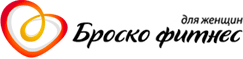 Генеральному директору____________________«___»______________20__г.Профиль должности на позицию___________________________Возраст _______________________________________________________Образование:________________________________________________________________________________________________________________Опыт работы на позиции: _________________________________________________________ ___________________________________________________________________________________________________________________________________________________________________________Личные качества:____________________________________________________________________________________________________________________________ Профессиональные качества:__________________________________________________ ___________________________________________________________________________________________________________________________________________________________________Мотивация:______________________________________________________________________________________________________________________________________________________ ЗАЯВКА РУКОВОДИТЕЛЯГенеральному директору____________________«___»______________200__г.ЗАЯВКА_______________________________________________________________________________ нуждается в следующих категориях работников                                                                                         (наименование подразделения)Руководитель структурного подразделения ________________                                    Подпись__________________ Дата «__» _______ 20_ г.                                                                              (Должность)                                                                                                                                                         (Ф.И.О.)№ п/пНаименоваие должностиКол-воХарактер работы( врем., пост.)Режим работыРежим работыУсловия и размер оплатыОснование (штат.расп., приказ и т.п.)Оптимальные срокиПримечания